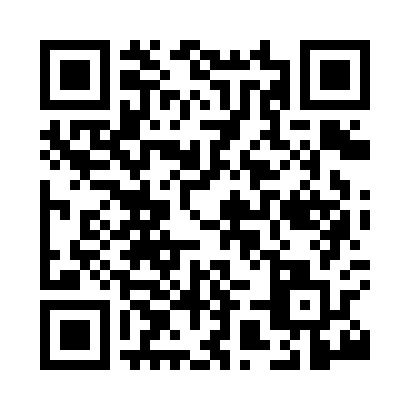 Prayer times for Ashdon, Essex, UKWed 1 May 2024 - Fri 31 May 2024High Latitude Method: Angle Based RulePrayer Calculation Method: Islamic Society of North AmericaAsar Calculation Method: HanafiPrayer times provided by https://www.salahtimes.comDateDayFajrSunriseDhuhrAsrMaghribIsha1Wed3:295:2812:566:048:2410:242Thu3:265:2612:566:058:2610:273Fri3:235:2412:566:068:2810:304Sat3:205:2212:556:078:2910:335Sun3:175:2112:556:088:3110:366Mon3:145:1912:556:098:3310:397Tue3:115:1712:556:108:3410:428Wed3:085:1512:556:118:3610:459Thu3:055:1412:556:128:3810:4710Fri3:045:1212:556:138:3910:4711Sat3:035:1012:556:148:4110:4812Sun3:025:0912:556:148:4210:4913Mon3:015:0712:556:158:4410:5014Tue3:005:0512:556:168:4610:5015Wed3:005:0412:556:178:4710:5116Thu2:595:0212:556:188:4910:5217Fri2:585:0112:556:198:5010:5318Sat2:585:0012:556:208:5210:5419Sun2:574:5812:556:218:5310:5420Mon2:564:5712:556:228:5410:5521Tue2:564:5612:556:228:5610:5622Wed2:554:5412:556:238:5710:5723Thu2:544:5312:566:248:5910:5724Fri2:544:5212:566:259:0010:5825Sat2:534:5112:566:269:0110:5926Sun2:534:5012:566:269:0310:5927Mon2:524:4912:566:279:0411:0028Tue2:524:4812:566:289:0511:0129Wed2:524:4712:566:299:0611:0130Thu2:514:4612:566:299:0811:0231Fri2:514:4512:576:309:0911:03